«Не с глаголами».(открытый урок)8 классЦель урока: расширить и углубить знания о  правописании НЕ с глаголами.                   Задачи урока:1.Обучающая-формировать умение грамотно писать глаголы с частицей не2. Развивающая - развивать орфографические, пунктуационные навыки, устную и письменную связную речь; работать над устойчивостью внимания; способностью анализировать материал.3.Воспитывающая -  повышение мотивации и интереса к изучению родного языка, развитие коммуникативных способностей, взаимовыручки, сотрудничества.Оборудование: дидактический материал, иллюстрации.ХОД:I Орг. момент:- Доброе утро!- Глубоко вдохните и выдохните. Выдохните беспокойство, неуверенность, страх. Забудьте о них. Вдохните доброту, свежесть зимнего дня, уверенность в своих силах и хорошее настроение. Начнём наш урок.Садитесь тихонечко за свои рабочие места.И начнем наш урок с повторения изученного. Сделаем это в форме самотестирования, переходящего в ответ – сообщение. Прочитайте тест. Из правильно выбранных ответов составьте  ответ-сообщение. II Повторение изученного ранее материала.1. Глагол - это .............:а) самостоятельная часть речи; б) служебная часть слова2. Глагол отвечает на вопросы:а) какой? какая? какое?;  б) кто? что?; в) что делал? что делает? что сделает?3. Глагол обозначает:а) предмет; б) действие предмета; в) признак предмета4. У глагола есть три времени: ......................., ................. и ........................  .5. Только в прошедшем времени глаголы изменяются:а) по падежам; б) по родам и числам  в) по лицам и числам6. В предложении чаще всего глагол бывает ........... III Повторение домашнего заданияКто мне подскажет, что вам было задано на дом? (составить правила поведения на уроке)- Выпишите глаголы, которые встречаются в этих правилах. (Один ученик работает у доски, остальные в тетради)- Какое правило вы использовали при написании этих глаголов?IV Сообщение новой темы.Как вы думаете, опираясь на домашнее задание, о чем мы сегодня будем с вами говорить на уроке?Посмотрите на доску и прочтите, что там написано:Девочек нужно дёргать за косички.      Можно драться на переменах.На уроках можно говорить с соседом.- Согласны вы с этими высказываниями?- Что надо изменить в них, чтобы они стали верными? (Перед глаголами поставить НЕ).- Прочитайте, что получится.- Как изменился смысл глаголов с НЕ? (Глаголы приобрели отрицательный смысл).Девочек не дёргать за косички.Не драться на переменах.На уроках не говорить с соседом.Запишите эти предложения. Подчеркните правило, над которым мы сегодня с вами работаем. Подчеркните глагол в каждом предложении.V Работа над новым материалом- Игра «Выбери» Послушайте стихотворение поэта В. Агафонова о глаголе и частице не:Глаголу нравится читать,Играть, работать и мечтать!Глаголу очень нравитсяВсё делать очень живо.Частица не – красавица,Но как она ленива!Она не ходит, не сидит,Не шьёт, не жнёт и не кипит,Книг не читает, не поёт,Другим работать не даёт.Глагол же, не любя безделья,С частицей пишется раздельно!
- Те глаголы которые вы запомнили запишите.– Проверим. (На обратной стороне доске выписаны предварительно те глаголы, которые встречаются в этом стихотворении)– У кого так же? Дайте оценку каждый своей выполненной работе.Если все глаголы записаны верно ставим 5Если 1-2 глагола потерялись ставим 4Если 3-4 глаголы не записали ставим 3-Проверьте все ли правильно написали не с глаголами?Физминутка (детям дается задание, они выполняют действия наоборот)Из-за парты не вставайте!Солнышко не доставайте!Друг другу не улыбайтесь!Вправо не наклоняйтесь!И влево не наклоняйтесь!Ногами не топайте!В ладоши не хлопайте!За парты не садитесь!Спину ровно не держите!Первичное закреплениеРабота с учебником.Стр. 149 упр. 199Прочитай стихотворение. Каким тоном ты будешь читать о делах Петрова и о безделье Кадыкова? Сравни, чего не делал Петров, а чего – Кадыков.Запиши:Петров не …, …Кадыков не …, …                            Кому чтоВесь день Петров                            СоединялНа верстаке                                      И смастерилСтрогал брусок                                СкворечникРубанком.                                         Из струганныхА Кадыков                                       Дощечек.Невдалеке                                        А КадыковПинал ногой                                    Стучал,Жестянку.                                        БренчалПетров пилил,                                 Пылил,Сверлил,                                          Долбил,Строгал,                                           Дробил,Дробил,                                            ПиналДолбил,                                            Жестянки.Банки,                                               И разорвалКринки                                             Ботинки.                                                                   (О. Григорьев)Взаимопроверка выполненного упражнения.Закрепление с проговариванием во внутренней речиРабота в парах. Соедини линией части пословиц.Друг в беде                                                                              склеишьНовых друзей наживай, а старых                                         броситВ несчастье друга                                                                  забывайДружба - как стекло, разобьешь -                                          бросайПроверка выполненного задания.Стр. 150 упр. 201Рассмотрите эти знаки.Сформулируйте правила, которые «прячутся» за ними.Запишите эти правила, употребляя глаголы с частицей не.Скажите, какие из этих знаков оберегают твое здоровье, а какие – «здоровье» природы.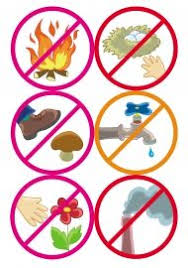 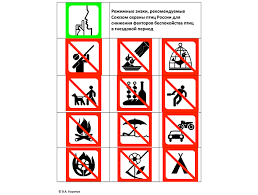 Какие из этих знаков наносят вред природе, а какие человеку?VI  Итог: -Что новое для себя открыл каждый из вас?- «Я сегодня повторил…»,-«Мне понравилось…»,-«Мне это обязательно пригодится… VII  Д/З  Творческая работа в группах Стр. 151 упр. 202 Письменно ответь на вопросы словами героев. У тебя получится диалог. Кто мне напомнит, что такое диалог?Кто прав?Сегодня Клоков      дежурный у нас.Кто не мылся,       Не пустит в класс.Коля Сизов возразил,     Что как другОн сегодня не вымоет рук.- Пока не помоешь, -       Сказал ему Клоков, -Не допущу тебя        До уроков!- Что ты?       Да мы же друзьяС друзьями ведь      Так нельзя!- А разве такими руками      Здороваться можнос друзьями.       (О. Григорьев)Вопросы:О чем предупредил Клоков ребят?Что возразил ему Коля Сизов?Какое условие поставил Клоков другу?Как возмутился Сизов?Что ответил ему Клоков?Прочитайте получившийся диалог по ролям.Приложение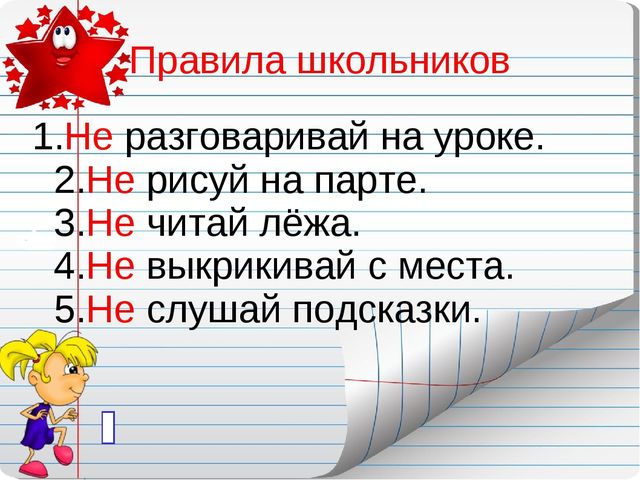 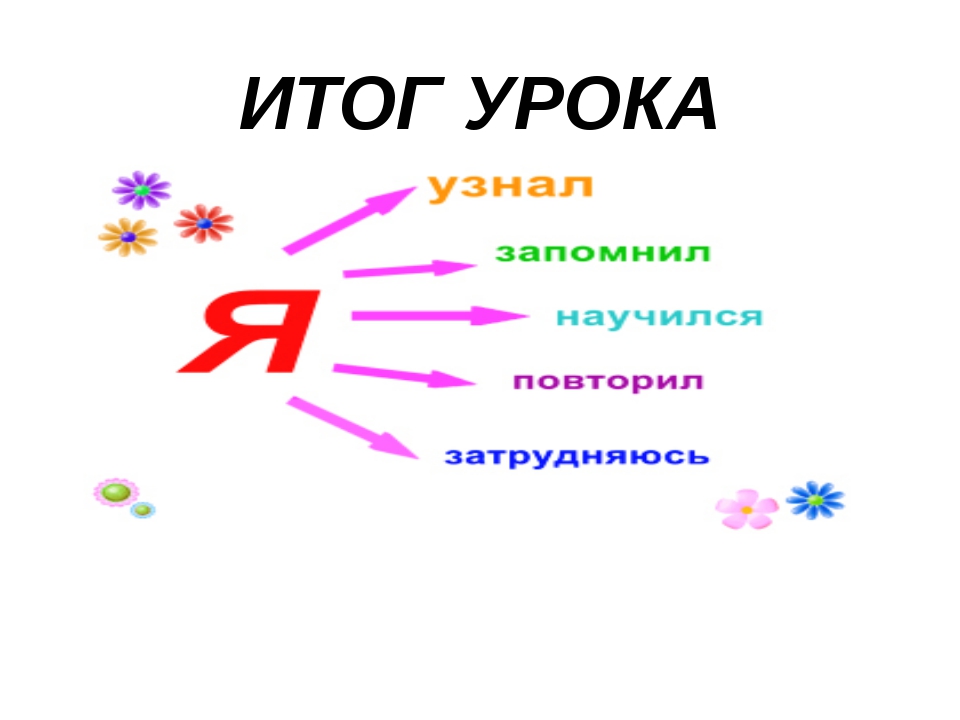 